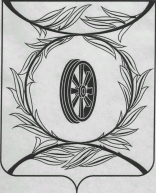 Челябинская областьСОБРАНИЕ ДЕПУТАТОВКАРТАЛИНСКОГО МУНИЦИПАЛЬНОГО РАЙОНАРЕШЕНИЕ 	Рассмотрев ходатайство главы Карталинского муниципального района, в соответствии с Земельным кодексом Российской Федерации, во исполнение  пункта 4 перечня поручений Губернатора Челябинской области от 15 июня 2022 года №5-к по итогам Областного совещания при Губернаторе Челябинской области 8 июня 2022 года, руководствуясь пунктом 3 раздела  9 Положения «Об аренде имущества, находящегося в муниципальной собственности Карталинского муниципального района», утвержденного Собранием депутатов Карталинского муниципального района № 107 от 25.03.2021 года,Собрание депутатов Карталинского муниципального района РЕШАЕТ:1. Установить понижающий коэффициент арендной платы за предоставленное в аренду имущество, находящееся в муниципальной собственности Карталинского муниципального района, в следующих размерах:- в отношении имущества, предназначенного для размещения объектов связи и центров обработки данных в населенных пунктах с численностью менее 500 (пятьсот) человек - 0,5 от арендной платы, определенной  отчётом об оценке.2.  Настоящее решение вступает в силу со дня его официального опубликования.3. Настоящее решение направить главе Карталинского муниципального района для подписания и опубликования в средствах массовой информации.4. Настоящее решение разместить в официальном сетевом издании администрации Карталинского муниципального района в сети Интернет (http://www.kartalyraion.ru).Председатель Собрания депутатовКарталинского муниципального района			                   Е.Н. СлинкинГлава Карталинского муниципального района                                                                        А.Г.Вдовинот 25 августа 2022года № 334            Об установлении понижающего коэффициента к утвержденным  размерам ставок арендной платы за предоставленное в аренду имущество, находящееся в муниципальной собственности Карталинского муниципального района